..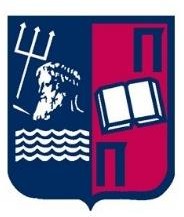 ΤΜΗΜΑ ΔΙΕΘΝΩΝ ΚΑΙ ΔΗΜΟΣΙΩΝ ΣΧΕΣΕΩΝΠειραιάς 8.3.2021Αρ.Πρωτ.20211067Πρόγραμμα Erasmus+ KA107 – Διεθνής ΚινητικότηταΓια το  Ακαδημαϊκό  Έτος 2021-2022ΠΡΟΚΗΡΥΞΗ ΘΕΣΕΩΝ ΚΙΝΗΤΙΚΟΤΗΤΑΣ ΓΙΑ ΣΠΟΥΔΕΣΠΡΟΘΕΣΜΙΑ ΥΠΟΒΟΛΗΣ ΤΩΝ ΑΙΤΗΣΕΩΝ  15/3/2021 - 9/4/2021ΠΡΟΚΗΡΥΞΗ ΘΕΣΕΩΝ ΚΙΝΗΤΙΚΟΤΗΤΑΣ ΓΙΑ ΠΡΑΚΤΙΚΗ ΑΣΚΗΣΗΠΡΟΘΕΣΜΙΑ ΥΠΟΒΟΛΗΣ ΤΩΝ ΑΙΤΗΣΕΩΝ  15/3/2021 -  9/4/2021Το Πανεπιστήμιο Πειραιώς, στο πλαίσιο του Προγράμματος ERASMUS +, ΚΑ107 δίνει τη δυνατότητα στους φοιτητές όλων των κύκλων σπουδών όλων των Ακαδημαϊκών Τμημάτων του Πανεπιστημίου να μετακινηθούν για Σπουδές στα συνεργαζόμενα Πανεπιστήμια των Χωρών - εταίρων ( χώρες εκτός Ε.Ε) ή για Πρακτική Άσκηση στα συνεργαζόμενα Πανεπιστήμια σε Φορείς, Οργανισμούς ή εταιρείες κτλ των Χωρών Εταίρων  για το  Ακαδημαϊκού Έτους 2021 – 2022.Διάρκεια Κινητικότητας:Σπουδές: 3 έως 12 µήνες ανά κύκλο σπουδώνΠρακτική Άσκηση 2 έως 12 µήνες ανά κύκλο σπουδώνΣυνδυασμός Σπουδών & Πρακτικής Άσκησης: 3 έως 12 μήνες ανά κύκλο σπουδώνΠαράλληλα, φοιτητές που έχουν μετακινηθεί ξανά με το Πρόγραμμα Erasmus μπορούν να συμμετάσχουν στο πρόγραμμα, χωρίς όμως να ξεπερνούν το συνολικό διάστημα μετακίνησης των 12 μηνών.Κριτήρια Επιλογής για Κινητικότητα Φοιτητών για ΣπουδέςΟι φοιτητές:Θα πρέπει να είναι υπήκοοι χώρας που συμμετέχει στο πρόγραμμα ή να αναγνωρίζονται ως πρόσφυγες, απάτριδες ή μόνιμοι κάτοικοι της ΕλλάδαςΟι φοιτητές θα πρέπει να είναι εγγεγραμμένοι σε επίσημο πρόγραμμα σπουδών του Πανεπιστημίου Πειραιά το οποίο οδηγεί στην απόκτηση πτυχίου, μεταπτυχιακού ή διδακτορικού διπλώματος.Θα πρέπει να έχουν τη φοιτητική ιδιότητα.Δεν πρέπει να είναι πρωτοετείς κατά το ακαδημαϊκό έτος της αιτούμενης μετακίνησηςΟι φοιτητές που έχουν πραγματοποιήσει ξανά περίοδο Erasmus στο εξωτερικό είτε για σπουδές είτε για Πρακτική Άσκηση μπορούν να μετακινηθούν, εφόσον το διάστημα αυτό είναι μικρότερο των 12 μηνών.Φοιτητές που ανήκουν στην κατηγορία των Ατόμων με Ειδικές Ανάγκες και ισοβαθμούν στη διαδικασία επιλογής με άλλους φοιτητές, θα προηγούνται στη διαδικασία επιλογής κατά προτεραιότητα.(Για τον πλήρη κατάλογο των αναπηριών δείτε τον Νόμο υπ. Αριθ. 4186/2013 - ΦΕΚ 193/Τεύχος Α’/17.9.2013. Εκτός των ασθενειών που περιλαμβάνονται στο συνημμένο αρχείο, επιλέξιμοι για να λάβουν επιπλέον χρηματοδότηση είναι όλοι οι φοιτητές που παρουσιάζουν αναπηρία 67% και άνω από φυσική αναπηρία ή ψυχική πάθηση, βάσει της πρόσφατης γνωμάτευσης της οικείας πρωτοβάθμιας υγειονομικής επιτροπής που εδρεύει σε κάθε νομό. Για περισσότερες πληροφορίες μπορείτε να απευθυνθείτε στη σχετική ιστοσελίδα του ΙΚΥ https://www.iky.gr/el/atoma-me-eidikes-anagkes) Χαμηλή προτεραιότητα για επιλογή συμμετοχής στο πρόγραμμα έχουν:Οι φοιτητές με χώρα προέλευσης εκτός της Ελλάδας που αιτούνται μετακίνηση σε Ίδρυμα της χώρας προέλευσής τουςΟι φοιτητές που έχουν κάνει ήδη χρήση της κινητικότητας για σπουδές ή Πρακτική Άσκηση στον ίδιο κύκλο σπουδών.Οι φοιτητές που έχουν παραιτηθεί από το Πρόγραμμα Erasmus+, χωρίς να δηλώσουν συγκεκριμένο λόγο για αυτή τους την ενέργεια. Για την επιλογή των ενδιαφερόμενων θα ληφθούν υπόψη τα παρακάτω κριτήρια:Η Επίδοση του φοιτητή (μέσος όρος βαθμολογίας)Η Γνώση ξένων γλωσσών, ιδιαίτερα της ομιλούμενης στη χώρα υποδοχήςΗ Συνέντευξη με τον αρμόδιο Ακαδημαϊκό ΥπεύθυνοΤο Βιογραφικό σημείωμα του φοιτητήΟι Επιστημονικές εργασίες συναφούς γνωστικού αντικειμένου με το Τμήμα φοίτησηςΗ Γνώση χειρισμού Η/ΥΗ Συμμετοχή σε σεμινάρια, συνέδρια, ημερίδες κλπ συναφούς γνωστικού αντικειμένου με το Τμήμα φοίτησης Δικαιολογητικά Υποβολής Αιτήσεων:Αίτηση- Δήλωση η οποία παρέχεται από τη Γραμματεία του εκάστοτε τμήματος του Πανεπιστημίου.Αντίγραφο του ανώτερου επιπέδου πιστοποιητικού για ξένη γλώσσα που γνωρίζει ο ενδιαφερόμενος.Βιογραφικό ΣημείωμαΑναλυτική βαθμολογία, η οποία παρέχεται από την εκάστοτε γραμματεία.Για οποιεσδήποτε περαιτέρω πληροφορίες και διευκρινίσεις οι υποψήφιοι φοιτητές μπορούν να απευθύνονται στο Τμήμα Διεθνών και Δημοσίων Σχέσεων του Πανεπιστημίου ΠειραιώςΠροθεσμία Υποβολής Αιτήσεων για Σπουδές ορίζεται η  15/3/2021 – 9/4/2021 Προθεσμίες Διαχείρισης Προγράμματος για ΣπουδέςΚριτήρια Επιλογής για Κινητικότητα Φοιτητών για Πρακτική Άσκηση Φοιτητών και Αποφοίτων 1Έτος ΣπουδώνΒαθμολογία ΥποψηφίουΠρακτική Άσκηση σύμφωνα με το γνωστικό αντικείμενο ( Βεβαίωση Φορέα Υποδοχής ) Δικαιολογητικά Υποβολής Αιτήσεων:Αίτηση- Δήλωση η οποία παρέχεται από τη Γραμματεία του εκάστοτε τμήματος του Πανεπιστημίου.Αντίγραφο του ανώτερου επιπέδου πιστοποιητικού για ξένη γλώσσα που γνωρίζει ο ενδιαφερόμενος.Βιογραφικό ΣημείωμαΑναλυτική βαθμολογία, η οποία παρέχεται από την εκάστοτε γραμματεία.Βεβαίωση Αποδοχής από το Φορέα Υποδοχής (Letter of Acceptance) (μετά από συνεννόηση με το Τμήμα Διεθνών και Δημοσίων Σχέσεων του Πανεπιστημίου )Υπεύθυνη δήλωση του ν.1599/86 όπου ο φοιτητής θα δηλώνει υπεύθυνα αν έχει μετακινηθεί στο παρελθόν με το πρόγραμμα Erasmus+ και για πόσους μήνες.Προθεσμία Υποβολής Αιτήσεων για Κινητικότητα Φοιτητών για Πρακτική Άσκηση ορίζεται η 9/4/2021 ή έως καλυφθούν οι διαθέσιμες θέσεις.Συνημμένα θα βρείτε τα Έντυπα και τις απαραίτητες πληροφορίες για την Αίτηση Συμμετοχής σας για Σπουδές και για Πρακτική Άσκηση.Αντιπρύτανης Ακαδημαϊκών Υποθέσεων Παντελής Παντελίδης1 Επιλέξιμοι Απόφοιτοι σύμφωνα με τις οδηγίες του προγράμματος Erasmus+ θεωρούνται: Όσοι υπέβαλαν αίτηση για κινητικότητα πρακτικής άσκησης κατά τη διάρκεια του τελευταίου έτους των σπουδών τους (όπου είχαν τη φοιτητική ιδιότητα) Θα πρέπει να ολοκληρώσουν την κινητικότητα για πρακτική άσκηση μέσα σε ένα χρόνο από την αποφοίτηση ΔΙΑΘΕΣΙΜΕΣ ΘΕΣΕΙΣΣύμφωνα με το έργο:2020-1-EL01-KA107-077772ΓΙΑ ΚΙΝΗΤΙΚΟΤΗΤΑ ΦΟΙΤΗΤΩΝ ΓΙΑ ΣΠΟΥΔΕΣ ΣΕ ΧΩΡΕΣ ΕΚΤΟΣ ΕΕΓΙΑ ΚΙΝΗΤΙΚΟΤΗΤΑ ΦΟΙΤΗΤΩΝ ΓΙΑ ΠΡΑΚΤΙΚΗ  ΣΕ ΧΩΡΕΣ ΕΚΤΟΣ ΕΕ*Study Cycles:1st = προπτυχιακό2nd = μεταπτυχιακό3rd = υποψήφιοι διδάκτορες15/3/2021 – 9/4/2021ΥΠΟΒΟΛΗ ΑΙΤΗΣΕΩΝ ΦΟΙΤΗΤΩΝ ΚΙΝΗΤΙΚΟΤΗΤΑΣ ΓΙΑ ΣΠΟΥΔΕΣ12/4/2021 – 15/4/2021ΑΠΟΣΤΟΛΗ ΕΓΓΡΑΦΩΝ ΑΠΟ ΓΡΑΜΜΑΤΕΙΕΣ ΠΡΟΣ ΑΚΑΔΗΜΑΪΚΟΥΣ ΣΥΝΤΟΝΙΣΤΕΣ ERASMUS19/4/2021 – 23/4/2021ΔΙΕΞΑΓΩΓΗ ΣΥΝΕΝΤΕΥΞΕΩΝ ΑΠΟ ΑΚΑΔΗΜΑΪΚΟΥΣ ΣΥΝΤΟΝΙΣΤΕΣ ERASMUS      26-28/4/2021ΑΠΟΣΤΟΛΗ ΑΠΟΤΕΛΕΣΜΑΤΩΝ ΤΕΛΙΚΗΣ ΕΠΙΛΟΓΗΣ ΑΠΌ ΑΚΑΔΗΜΑΪΚΟΥΣ ΣΥΝΤΟΝΙΣΤΕΣ ERASMUS ΠΡΟΣ ΤΟ ΤΜΗΜΑ ΔΙΕΘΝΩΝ ΚΑΙ ΔΗΜΟΣΙΩΝΣΧΕΣΕΩΝ ΤΟΥ ΠΑΝΕΠΙΣΤΗΜΙΟΥCOUNTRYUNIVERSITY NUMBER OF STUDENTS*SCHOOL OF ECONOMICS, BUSINESS & INTERNATIONAL SCIENCE*MARITIME & INDUSTIAL SCIENCE*FINANCE & STATISTICS*INFORMATION & COMMUNICATION TECHNOLOGIESSTUDY CYCLESTUDY CYCLESTUDY CYCLECOUNTRYUNIVERSITY NUMBER OF STUDENTS*SCHOOL OF ECONOMICS, BUSINESS & INTERNATIONAL SCIENCE*MARITIME & INDUSTIAL SCIENCE*FINANCE & STATISTICS*INFORMATION & COMMUNICATION TECHNOLOGIES1ST2ND3RDARMENIAArmenian National Agrarian University 1 X 4 monthsX1,2X2XXXARMENIAArmenian State of Economics Gyumri Branch1 X 4 monthsX1,2,3X2X1X1,2XXXCHINASichuan Academy of Social Science1 X 5 monthsX1,2,3XCHINAUIBE1 X 5 monthsX  1,2,3XCHINATSINGHUA UNIVERSITY1 X 5 monthsX  1,2,3X  1,2XCHINACHONQING UNIVERSITY OF TECHNOLOGY1 X 5 monthsX 1,2,3X1,2XEGYPT      ALEXANDRIA UNIVERSITY1 X 5 monhsX1,2,3,4X1,2X1X 1,2XXXISRAELBen-Gurion University1 x 5 monthsX1,2,3,4X1,2XXXISRAELUniversity of Haifa1 x 5 monthsX1,3X1X1,2 XXXJORDANMiddle East University1 x 5 monthsX1,2,4X1,2XXXJORDANJUST1 x 5 monthsX1,2XXXJORDANHashemite University1 x 5 monthsX1,2X1X 1,2XXXMOROCCOUniversity Chouaib DoukkaliEl Jadida1 X 5 monthsX1,2X1,2XXXTYNISIAIset rades2 x 5 monthsX1,2X2X2X1,2XXXRUSSIAUNIVERSITY OF TELECOMMUNICATIONS1 X 5 monthsX1,2,3X2X1,2XXXRUSSIANORTH-WEST INSTITUTE OF MANAGEMENT  NWIM RANEPA1 X 5 monthsX1,2.3X2X1,2X1,2XXXRUSSIANORTH-CAUCASUS FEDERAL UNIVERSITY1 X 5 monthsX1,2,3X2X1,2X1,2XXXRUSSIASOCHI STATE UNIVERSITY1 X 5 monthsX1,2,4X2X1,2XXXRUSSIAITMO1 X 5 monthsX1,2X2X1,2XXXRUSSIAPEOPLES' FRIENDSHIP UNIVERSITY1 X 5 monthsX1,2,3X2X1,2XXXRUSSIALETI UNIVERSITY 1 X 5 monthsX1,2,3X2X1,2XXXRUSSIA"URAL FEDERAL UNIVERSITY1 X 5 monthsX1,2,3X2X1,2X1,2XXXCOUNTRYUNIVERSITY NUMBER OF STUDENTS*SCHOOL OF ECONOMICS, BUSINESS & INTERNATIONAL SCIENCE*MARITIME & INDUSTIAL SCIENCE*FINANCE & STATISTICS*INFORMATION & COMMUNICATION TECHNOLOGIESSTUDY CYCLESTUDY CYCLESTUDY CYCLECOUNTRYUNIVERSITY NUMBER OF STUDENTS*SCHOOL OF ECONOMICS, BUSINESS & INTERNATIONAL SCIENCE*MARITIME & INDUSTIAL SCIENCE*FINANCE & STATISTICS*INFORMATION & COMMUNICATION TECHNOLOGIES1ST2ND3RDTUNISIAIset rades1 x 6 monthsX1,2X2X2X1,2XXXEGYPTALEXANDRIA UNIVERSITY1 X 6 monhsX1,2,3,4X1,2X1X 1,2XXXISRAELBen-Gurion University1 x 6 monthsX1,2,3,4X1,2XXXISRAELUniversity of Haifa1 x 6 monthsX1,3X1X1,2 XXXMOROCCOUniversity Chouaib DoukkaliEl Jadida1 X 6 monthsX1,2X1,2XXXRUSSIAUNIVERSITY OF TELECOMMUNICATIONS1 X 6 monthsX1,2,3X2X1,2XXXRUSSIANORTH-WEST INSTITUTE OF MANAGEMENT  NWIM RANEPA1 X 6 monthsX1,2.3X2X1,2X1,2XXXRUSSIANORTH-CAUCASUS FEDERAL UNIVERSITY1 X 6 monthsX1,2,3X2X1,2X1,2XXXRUSSIASOCHI STATE UNIVERSITY1 X 6 monthsX1,2,4X2X1,2XXXRUSSIAITMO1 X 6 monthsX1,2X2X1,2XXXRUSSIAPEOPLES' FRIENDSHIP UNIVERSITY1 X 6 monthsX1,2,3X2X1,2XXXRUSSIALETI UNIVERSITY 1 X 6 monthsX1,2,3X2X1,2XXXRUSSIA"URAL FEDERAL UNIVERSITY1 X 6 monthsX1,2,3X2X1,2X1,2XXX* SCHOOL OF ECONOMICS, BUSINESS & INTERNATIONAL SCIENCE1. DEPARTMENT OF ECONOMICS2. DEPARTMENT OF BUSINESS ADMINISTRATION3. DEPARTMENT OF INTERNATIONAL & EUROPEAN STUDIES4. DEPARTMENT OF TOURISM STUDIES*MARITIME & INDUSTIAL SCIENCE1. DEPARTMENT OF MARITIME STUDIES2. DEPARTMENT OF INDUSTRIAL MANAGEMENT*FINANCE & STATISTICS1. DEPARTMENT OF BANKING AND FINANCIAL MANAGEMENT2. DEPARTMENT OF STATISTICS & INSURANCE SCIENCE*INFORMATION & COMMUNICATION TECHNOLOGIES1. DEPARTMENT OF INFORMATICS2. DEPARTMENT OF DIGITAL SCIENCE